Gemeentebestuur Ingelmunster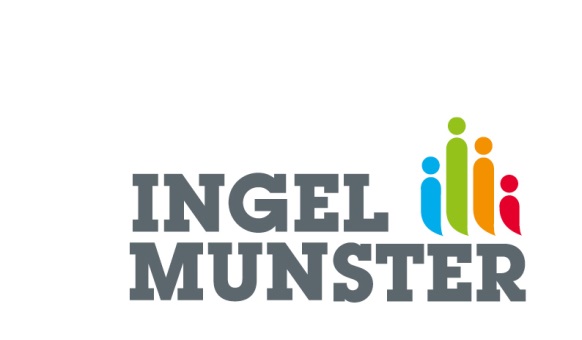 Oostrozebekestraat 4 – 8770 IngelmunsterTel. 051 33 74 00 – Fax 051 31 82 83De burgemeester maakt, overeenkomstig art. 186 van het Gemeentedecreet, aan het publiek bekend, dat de gouverneur op 4 september 2015 het hiernavolgende politiereglement heeft aangenomen:Vaststellen van een politiebesluit  op 7 september 2015 naar aanleiding van een manifestatie van landbouwersDe tekst van dit reglement of verordening ligt ter inzage van het publiek aan het onthaal van het gemeentehuis, voor een periode van twintig dagen te beginnen vanaf 4 september 2015.Dit reglement/ deze verordening treedt in voege en wordt verbindend vanaf 4 september 2015.Opgemaakt te Ingelmunster op 4 september 2015.Bekendmaking reglementen en verordeningenDe Gemeentesecretaris,De Burgemeester,